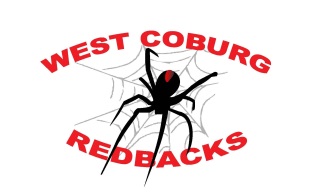 West Coburg Netball Club Registration PolicySet, 11 & U, 13 & U, 15 & U, 17 & U, Open Parkville Competition TeamsOur register of interest will open in October for teams to be entered into the Parkville Competition for the following calendar year.For anyone to be considered for a team (both new and existing members) they must register their interest by completing our online register of interest form.Your registration is an intention to play. A confirmation of a spot in the club will be given once we have collated all the information and held the relevant grading sessions. The makeup of teams will not be released until December/January.Players are placed into teams in the following priority order:Current WCNC players in Parkville Competition teamsCurrent WCNC players in Coburg Competition teamsPlayers on club waitlist in order of placementOther interested playersOnce confirmation of a spot is given it will be a requirement that each member pays their Netball Victoria membership online to secure their place. The target number of players in a team will be eight to ten. The final number will be at the discretion of each teams coach/team manager and the executive committee.Players may be moved to a higher age group if needed to balance numbers. This will only be done following consultation with parent and player and only if player ability is deemed appropriate.A player will not be moved to a higher age group if it means that a player in that higher age group misses out on a place.All efforts will be made to give everyone who registers a place in a team however this cannot be guaranteed. It will come down to numbers, training venue availability and coach availability.